INSTITUTO INMACULADA CONCEPCIÓN – VALDIVIA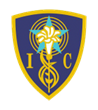 DEPARTAMENTO DE EDUCACIÓN BÁSICANB2 (4º BÁSICO)PROFESORAS: XIMENA ALVARADO G.2020                           GUIA DE GEOMETRIA N°1“Lucharé por impregnar todo mi día de una amable alegría”    (PvM)      NOMBRE:________________________________ CURSO: _________ OBJETIVOCAPACIDAD  :  RAZONAMIENTO LOGICODESTREZA    :  Clasificar, ReconocerVALOR           :  LIBERTDADACTITUD        :  ResponsableCONTENIDOS: Cuerpos geométricos  (3D)                         CONSULTAS AL CORREO: xialvaradog@gmail.comClasificar cada una de las características de los cuerpos    geométricos (3D), recortándolo y pegándolo en el esquema N°1, haciéndolo en forma responsable. Los cuerpos geométricos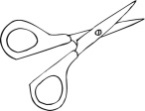 tienen volumen y ocupan un lugar en el espacio. Tienen 3 dimensiones: largo, ancho y alto. CUERPOS GEOMÉTRICOS (3D)PRISMA PIRAMIDEPOLIEDROS: tienen todas sus caras planas.CUERPOS REDONDOS: son aquellos que tienen, al menos, una de suscaras o superficies de forma curva .POLIEDROSPRISMAS: tienen 2 caras basales.CUERPOS REDONDOS (3D)PIRÁMIDES: tienen una sola cara basal y un vértice que se llama cúspide.ESQUEMA N° 1Reconocer cada uno de los cuerpos geométricos de la vida cotidiana con su nombre correspondiente, uniéndolos con una línea;  siendo responsable.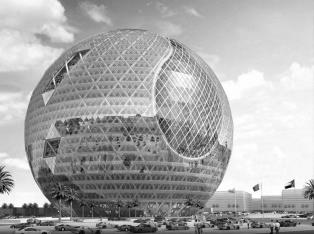 PIRAMIDEPRISMAS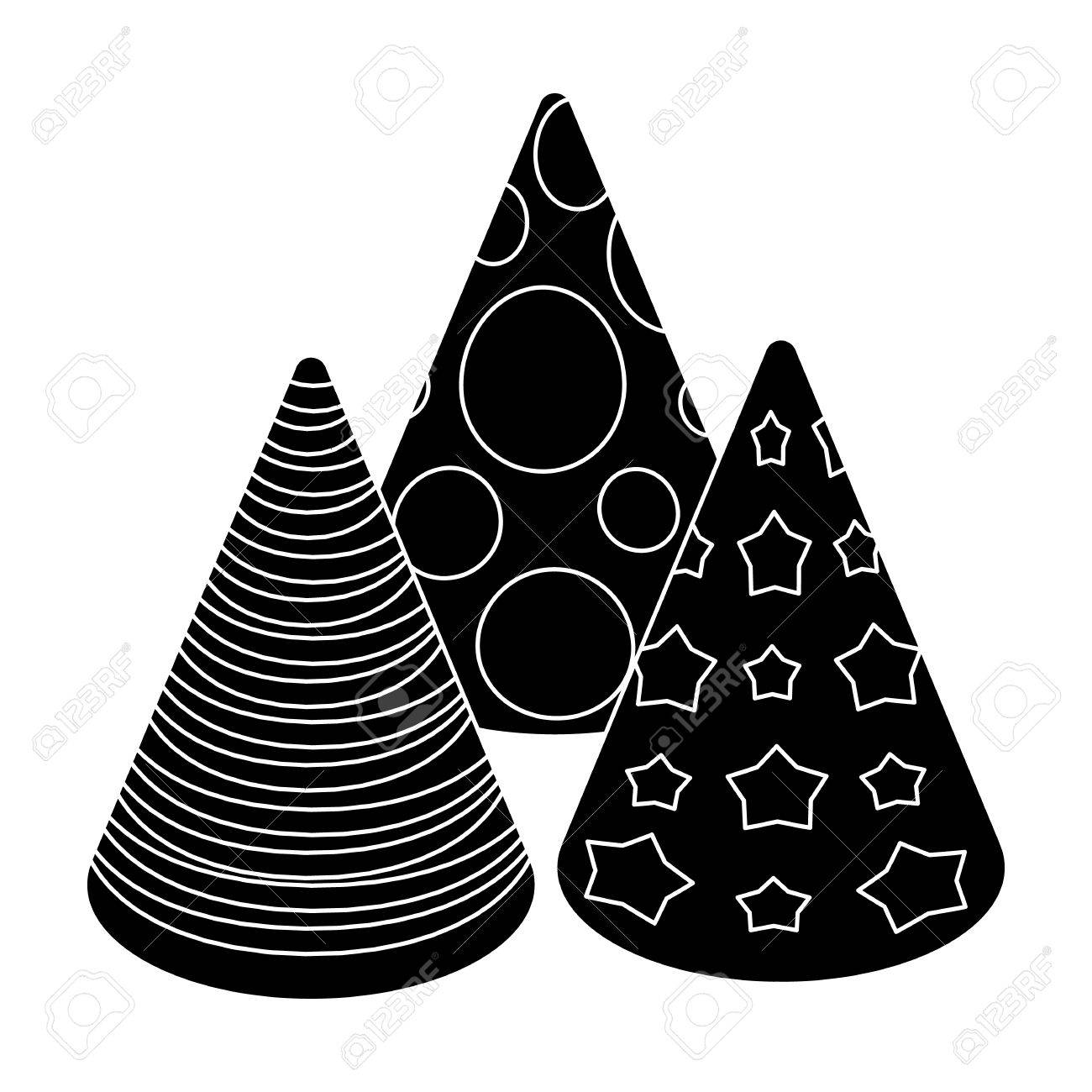 CUERPO REDONDO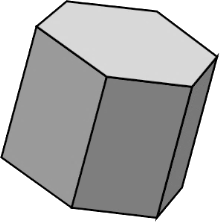 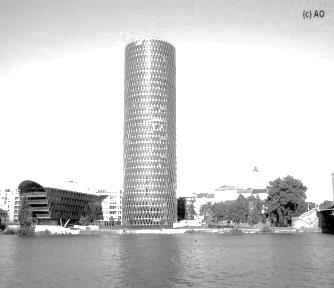 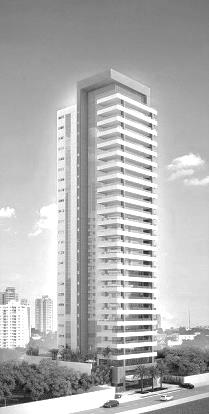 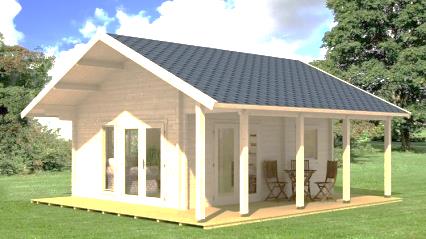 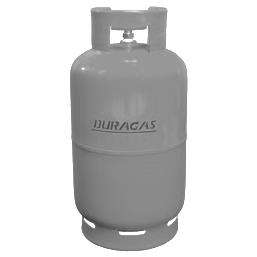 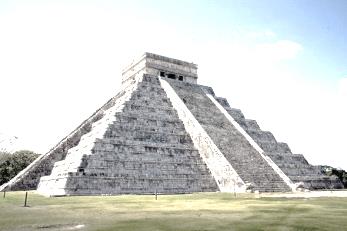 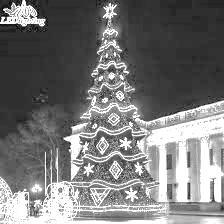 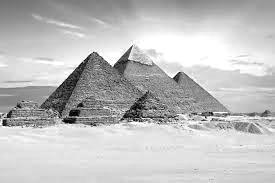 Reconocer  los cuerpos geométricos que se encuentran en el recuadro contestando cada  una de las pregunta, trabajando en forma responsable.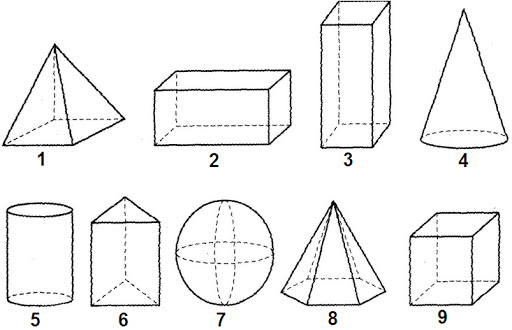 ¿A qué cuerpo geométrico corresponde la figura numero 1? _________________________________________________________¿Qué cuerpo geométrico tiene todo sus caras iguales? _________________________________________________________     c) ¿Qué número tiene la figura que puede corresponder a un cono? ___________________________________________________________¿Qué número tiene el 3D que es un prisma de base triangula? ___________________________________________________________     e) ¿Cómo se llama el cuerpo geométrico número 8? ___________________________________________________________    f) ¿Señala los números de los cuerpos redondos?___________________________________________________________   g) ¿Cuál es la diferencia entre los cuerpos 3D que llevan el número 2 y 3?_____________________________________________________________